GENERAL INFORMATION 2023-2024 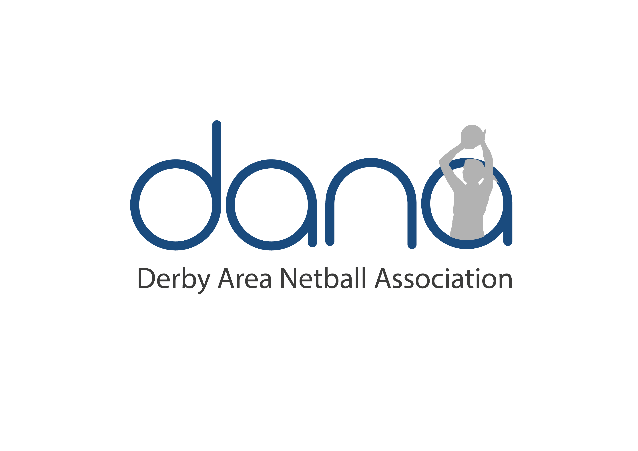 All matches are to start and finish by the clock in the Sports Hall. Matches shall consist of 4 equal quarters (of at least 12 minutes) with 2 minutes at quarter time and 3 minutes half time. UNLESS they are allocated as a PREM match.Match times and umpiring commitments are detailed on the fixtures.PREM MATCHESTeams 1 to 4 (Prem) will play matches of 4 x 15 minute quarters when playing each other. Matches will be played to England Netball Rules.  Umpires will be allocated to these matches.Match Fees are due at the end of each month and can be paid by cheque or BACS.ChequesPlease send cheques made payable to DANA toClaire McMain, 	13 Curzon Lane, Duffield, Belper, DE56 4DE.BACSDirect payment can be made to HSBC DANA Bank Account:	Sort Code:		40-19-37	Account Number:	91746642Scorecards – photographs front AND back submitted when you submit the score online. Teams to keep scorecards until the end of season. Committee can request to see a particular matches score card if there is a discrepancy.Player Registers must be completed on ENgage by 3 days before the players first match (the FRIDAY before playing on the MONDAY). How to do this is explained below....Team Manager Confirmation must be completed and signed and returned to the DANA email by 3 days before that teams first match. First matches will either be 4th or 11th September 2023.We hope you all have a great season.  D.A.N.A. committee.Venue locations:Derby Arena (Velodrome) Royal Way, Derby DE24 8JBDerby High School, Sports HallHillsway, Derby DE23 3DTLittleover Community School,Littleover, Derby DE23 4BZSpringwood Leisure CentreSpringwood Dr, Derby DE21 2RQRyknald Sports Centre(aka Mackworth Sports Hall)Richmond Park Road, Mackworth, Derby DE22 4FB Some satnavs use DE22 4PL(Hall is within a housing estate.Turn off Prince Charles Avenue onto Merton Drive and first right onto Richmond Park Road, hall in behind metal fence that you should be able to see from here)How to submit team registers on ENgageFirstly you must link your club to DANALink your club to DANA on ENgage (or follow the prompts if you receive a invite email to join a league)Go to “Team Management”Click “Join a league” (top right corner)Search for “Derby Area Netball” and selectClick “save” (top right corner)Now create a your DANA team(s) and add playersGo to “Team Management”Click “Teams” (list on the left)If you have a team from previous years, click on team and add/remove players as appropriate (MAXIMUM of 20 players)To create a team – click “new” (top right corner)Fill in information (consider the team name if you play in multiple leagues)Save by clicking the red disk save buttonNow add playersClick “Teams”Click on the team just want to add players tooClick “Players” (left hand list)Click “Add player”Search for player (only players linked to club will appear)Click “Save”Continue until all players are listedPlayers MUST be listed a minimum of 3 days before they can play (Friday if they wish to play on the Monday). We can see what date they are added!This system allows you to add and remove players throughout the season as you wish. Maximum squad size of 20.Reminder that ALL players must hold an active England Netball and Derbyshire Netball membership for 2023-2024 to play in DANA.For further Team Management Engage help go tohttps://englandnetball-admin.soticcloud.net/support/support-for-organisations/clubs/engage-help-centre/managingotherfunctionalityofyourclub/team-management-faqs/How to add a team and players on ENgagePlease follow these instructions, in order to add a team:Log into ENgageIn the ‘My Organisations’ box, select the thumbnail next to your club nameIn the 3×3 grid of squares in the top left select ‘Team Management’Select ‘Teams’Click ‘New’Select the team type and gender of the teamEnter the team name and min and max age in the required fieldsClick on the small disc icon to saveSelect ‘Teams’ againClick on the team (Located in the second column)Select ‘Add Player’Enter the individuals nameSelect the magnifying glass iconClick on the correct personSelect ‘Save’Repeat steps 11-15 for all players wanted in the team.Match feesPREM (only when teams 1-4 play each other)£40   per teamDiv 1, 2 & 3£28   per team